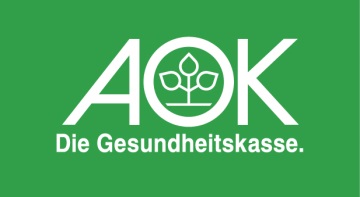 nach § 20h SGB VAntragsunterlagen für die FörderungDamit die gesetzlichen Krankenkassen und ihre Verbände über eine Förderung entscheiden können, ist Ihre Mitwirkung gesetzlich vorgeschrieben (vgl. § 60 SGB I). Die folgenden Angaben werden für die ordnungsgemäße Bearbeitung Ihres Antrages auf Förderung nach § 20h SGB V benötigt (vgl. Antragsunterlagen). Eine fehlende Mitwirkung kann zur Ablehnung Ihres Antrages führen.Zu den Antragsunterlagen gehören: 1.	Antrag auf regionale Projektförderung2.	Datenverwendungserklärung3.	Erklärung zur Wahrnehmung von Neutralität und Unabhängigkeit 4.	Nachweis über die Mittelverwendung	Zweitunterschrift bitte nicht vom Ehe- oder Lebenspartner leisten!2. DatenverwendungserklärungNoch eine Bitte in eigener Sache:Wichtige Voraussetzung zur besseren Umsetzung der Selbsthilfeförderung nach § 20h SGB V ist eine größere Transparenz der Förderung. Um dieses Ziel zu erreichen, bedarf es eines verbesserten Informationsaustausches und einer gesicherten Datengrundlage zum Förderverfahren. Außerdem ist es wünschenswert, dass Menschen, die an der Selbsthilfe interessiert sind, auch über die Ansprechpartner der Krankenkassen und ihrer Verbände Informationen zu Selbsthilfegruppen, Selbsthilfeorganisationen und Selbsthilfekontaktstellen erhalten können.Damit die weitergehende Verwendung der entsprechenden Informationen auf rechtlich abgesicherter Basis erfolgen kann, benötigen wir eine entsprechende Einverständniserklärung. Wir bitten Sie deshalb, uns nachfolgend Ihr entsprechendes Einverständnis zu erklären:Diese Einverständniserklärung zur weiter gehenden Datenverwendung ist freiwillig und unabhängig von der Bearbeitung Ihres Antrages auf Fördermittel. Ein Widerruf ist jederzeit möglich.Einverständniserklärung zur weiter gehenden Datenverwendung:Wir willigen ein, dass die Angaben aus dem Strukturerhebungsbogen und dem Antrag zusätzlich für folgende Zwecke verwendet werden dürfen:Dokumentation des Fördergeschehens für interne Zwecke der jeweiligen Krankenkassen und ihrer Verbände,Beratungen im Rahmen des gesetzlichen Förderverfahrens innerhalb der gesetzlichen Krankenkassen und ihrer Verbände sowie mit den Vertretern der für die Wahrnehmung der Interessen der Selbsthilfe maßgeblichen Organisationen,Information und Beratung der Versicherten und der interessierten Öffentlichkeit über Art der Organisation, betroffenes Krankheitsbild, Name der Organisation, sowie die für die Erreichbarkeit der Organisation erforderlichen Daten.Wir willigen in diese Datenverwendung ein:Anlage zum Verbleib3. Erklärung zur Wahrung von Neutralität und Unabhängigkeit*)der gesundheitsbezogenen Selbsthilfe zum Umgang mit Wirtschaftsunternehmen bei gleichzeitiger Förderung durch die Krankenkassen und/oder ihre Verbändenach § 20h SGB VPräambelSelbsthilfegruppen, Selbsthilfeorganisationen und Selbsthilfekontaktstellen richten ihre fachliche und politische Arbeit an den Bedürfnissen und den Interessen von behinderten und chronisch kranken Menschen und deren Angehörigen aus. Sie fördern die Selbstbestimmung behinderter und chronisch kranker Menschen.Der Umgang mit Wirtschaftsunternehmen darf die Unabhängigkeit der Selbsthilfe nicht einschränken und muss transparent sein. Damit die Neutralität und Unabhängigkeit der Selbsthilfe auch künftig gewahrt wird, haben die maßgeblichen Spitzenorganisationen der Selbsthilfe bereits seit längerer Zeit eigene ausführliche Leitsätze veröffentlicht. Diese stehen allen Selbsthilfegruppen, Selbsthilfeorganisationen und Selbsthilfekontaktstellen zur Verfügung. Darüber hinaus beraten die maßgeblichen Spitzenorganisationen der Selbsthilfe die Selbsthilfegruppen, Selbsthilfeorganisationen und Selbsthilfekontaktstellen über die Zielsetzung und den Regelungsgehalt dieser Leitsätze in der Praxis.Mit der nachfolgenden Erklärung verpflichtet sich der Antragsteller zur Wahrung seiner Neutralität und Unabhängigkeit. Diese Erklärung wurde einvernehmlich mit den maßgeblichen Spitzenorganisationen der Selbsthilfe und den Spitzenverbänden der Krankenkassen erarbeitet und gilt seit dem Förderjahr 2007. Sie basiert auf den bereits existierenden Leitsätzen der organisierten Selbsthilfe.ErklärungAutonomie der SelbsthilfeDie Selbsthilfegruppen, Selbsthilfeorganisationen und Selbsthilfekontaktstellen können finanzielle Zuwendungen von Personen des privaten und öffentlichen Rechts, von Organisationen und von Wirtschaftsunternehmen entgegennehmen, sofern dadurch keine Abhängigkeit begründet wird. Dazu ist Voraussetzung, dass keine überwiegende Finanzierung der Selbsthilfegruppen, -organi-sationen und -kontaktstellen durch Wirtschaftsunternehmen erfolgt (z.B. Pharma-, Medizinprodukteindustrie, Hilfsmittelhersteller etc.). In allen Bereichen der Zusammenarbeit mit Wirtschaftsunternehmen muss die Autonomie über die Inhalte ihrer Arbeit, deren Umsetzung sowie die Verwendung der Mittel bei der Selbsthilfe verbleiben.TransparenzUnterstützung durch und Kooperationen mit Wirtschaftsunternehmen sind transparent zu behandeln. Werbung von Wirtschaftsunternehmen ist grundsätzlich zu kennzeichnen. Informationen von Wirtschaftsunternehmen werden kenntlich gemacht und nicht unkommentiert weitergegeben. Aussagen und Empfehlungen ohne Angabe von Quellen, insbesondere von Dritten, gehören nicht zur Informationspraxis von Selbsthilfeorganisationen. Eingenommene Mittel aus Sponsoring und Förderung werden mindestens einmal jährlich veröffentlicht, getrennt nach Sponsoren und Förderern.DatenschutzSollten Selbsthilfegruppen, Selbsthilfeorganisationen und Selbsthilfekontaktstellen personen- bezogene Daten weitergeben, werden die Bestimmungen des Datenschutzes eingehalten.InformationSofern Selbsthilfegruppen, Selbsthilfeorganisationen und Selbsthilfekontaktstellen Wirtschaftsunternehmen Kommunikationsrechte wie z.B. das Recht auf die Verwendung des Vereinsnamens oder des Logos in Publikationen, Produktinformationen, Internet, Werbung oder bei Veranstaltungen gewähren, sind hierüber schriftliche Vereinbarungen zu treffen. Sie sind auf Aufforderung zu veröffentlichen. Ausgeschlossen ist die unmittelbare oder mittelbare Bewerbung von Produkten, Produktgruppen oder Dienstleistungen zur Diagnose und Therapie von chronischen Erkrankungen oder Behinderungen.V.	VeranstaltungenDie Selbsthilfegruppen, Selbsthilfeorganisationen und Selbsthilfekontaktstellen tragen dafür Sorge, dass bei von ihnen organisierten und durchgeführten Veranstaltungen stets die Neutralität und Unabhängigkeit gewahrt bleiben. Dieser Anspruch gilt auch für organisatorische Fragen. Die Auswahl des Tagungsortes, der Rahmen, der Ablauf und die Inhalte der Veranstaltung werden von der Selbsthilfe bestimmt. Reisekosten sollen sich grundsätzlich an Bundes- bzw. den Landesreisekostengesetzen orientieren. Sofern Honorare gezahlt werden, sind diese maßvoll zu bemessen. Daten von Teilnehmern an Veranstaltungen werden nicht an Wirtschaftsunternehmen weitergegeben._______________________*) Diese Erklärung ist Bestandteil des Förderantrags. Per Unterschrift unter den Förderantrag nimmt der Antragsteller die Erklärung zur Kenntnis und verpflichtet sich zur Einhaltung dieser Grundsätze. 4. Nachweis über die Mittelverwendung 	Abgabefrist zum Abschluss des Projektes, spätestens zum 31.12. des FörderjahresKrankenkassenindividuelle Förderungder örtlichen/regionalen SelbsthilfegruppenAntrag auf regionale Projektförderung der Selbsthilfegruppe nach  § 20h SGB V für das Förderjahr 2017Antrag auf regionale Projektförderung der Selbsthilfegruppe nach  § 20h SGB V für das Förderjahr 2017Antrag auf regionale Projektförderung der Selbsthilfegruppe nach  § 20h SGB V für das Förderjahr 2017Antrag auf regionale Projektförderung der Selbsthilfegruppe nach  § 20h SGB V für das Förderjahr 2017Antrag auf regionale Projektförderung der Selbsthilfegruppe nach  § 20h SGB V für das Förderjahr 2017Antrag auf regionale Projektförderung der Selbsthilfegruppe nach  § 20h SGB V für das Förderjahr 2017Antrag auf regionale Projektförderung der Selbsthilfegruppe nach  § 20h SGB V für das Förderjahr 2017Antrag auf regionale Projektförderung der Selbsthilfegruppe nach  § 20h SGB V für das Förderjahr 2017Antrag auf regionale Projektförderung der Selbsthilfegruppe nach  § 20h SGB V für das Förderjahr 2017Antrag auf regionale Projektförderung der Selbsthilfegruppe nach  § 20h SGB V für das Förderjahr 2017Antrag auf regionale Projektförderung der Selbsthilfegruppe nach  § 20h SGB V für das Förderjahr 2017Antrag auf regionale Projektförderung der Selbsthilfegruppe nach  § 20h SGB V für das Förderjahr 2017Antrag auf regionale Projektförderung der Selbsthilfegruppe nach  § 20h SGB V für das Förderjahr 2017(1)Angaben zum Antragsteller:Angaben zum Antragsteller:Angaben zum Antragsteller:Angaben zum Antragsteller:Angaben zum Antragsteller:Angaben zum Antragsteller:Angaben zum Antragsteller:Angaben zum Antragsteller:Angaben zum Antragsteller:Angaben zum Antragsteller:Angaben zum Antragsteller:Angaben zum Antragsteller:Name der Selbsthilfegruppe:Name der Selbsthilfegruppe:Name der Selbsthilfegruppe:Name der Selbsthilfegruppe:Name der Selbsthilfegruppe:Name der Selbsthilfegruppe:Name der Selbsthilfegruppe:Name der Selbsthilfegruppe:Name der Selbsthilfegruppe:Name der Selbsthilfegruppe:Name der Selbsthilfegruppe:Name der Selbsthilfegruppe:Anschrift:Anschrift:Anschrift:Anschrift:Anschrift:Anschrift:Anschrift:Anschrift:Anschrift:Anschrift:Anschrift:Anschrift:Telefon:Fax:Fax:Email:Internet:Internet:Ansprechperson/Gruppenleitung (mit Anschrift und Telefonnummer, wenn abweichend zu o.a. Angaben):Ansprechperson/Gruppenleitung (mit Anschrift und Telefonnummer, wenn abweichend zu o.a. Angaben):Ansprechperson/Gruppenleitung (mit Anschrift und Telefonnummer, wenn abweichend zu o.a. Angaben):Ansprechperson/Gruppenleitung (mit Anschrift und Telefonnummer, wenn abweichend zu o.a. Angaben):Ansprechperson/Gruppenleitung (mit Anschrift und Telefonnummer, wenn abweichend zu o.a. Angaben):Ansprechperson/Gruppenleitung (mit Anschrift und Telefonnummer, wenn abweichend zu o.a. Angaben):Ansprechperson/Gruppenleitung (mit Anschrift und Telefonnummer, wenn abweichend zu o.a. Angaben):Ansprechperson/Gruppenleitung (mit Anschrift und Telefonnummer, wenn abweichend zu o.a. Angaben):Ansprechperson/Gruppenleitung (mit Anschrift und Telefonnummer, wenn abweichend zu o.a. Angaben):Ansprechperson/Gruppenleitung (mit Anschrift und Telefonnummer, wenn abweichend zu o.a. Angaben):Ansprechperson/Gruppenleitung (mit Anschrift und Telefonnummer, wenn abweichend zu o.a. Angaben):Ansprechperson/Gruppenleitung (mit Anschrift und Telefonnummer, wenn abweichend zu o.a. Angaben):Weitere Ansprechpartner, falls die erst genannte Person nicht erreicht werden kann (mit Anschrift und Telefonnummer, wenn abweichend zu o.a. Angaben):Weitere Ansprechpartner, falls die erst genannte Person nicht erreicht werden kann (mit Anschrift und Telefonnummer, wenn abweichend zu o.a. Angaben):Weitere Ansprechpartner, falls die erst genannte Person nicht erreicht werden kann (mit Anschrift und Telefonnummer, wenn abweichend zu o.a. Angaben):Weitere Ansprechpartner, falls die erst genannte Person nicht erreicht werden kann (mit Anschrift und Telefonnummer, wenn abweichend zu o.a. Angaben):Weitere Ansprechpartner, falls die erst genannte Person nicht erreicht werden kann (mit Anschrift und Telefonnummer, wenn abweichend zu o.a. Angaben):Weitere Ansprechpartner, falls die erst genannte Person nicht erreicht werden kann (mit Anschrift und Telefonnummer, wenn abweichend zu o.a. Angaben):Weitere Ansprechpartner, falls die erst genannte Person nicht erreicht werden kann (mit Anschrift und Telefonnummer, wenn abweichend zu o.a. Angaben):Weitere Ansprechpartner, falls die erst genannte Person nicht erreicht werden kann (mit Anschrift und Telefonnummer, wenn abweichend zu o.a. Angaben):Weitere Ansprechpartner, falls die erst genannte Person nicht erreicht werden kann (mit Anschrift und Telefonnummer, wenn abweichend zu o.a. Angaben):Weitere Ansprechpartner, falls die erst genannte Person nicht erreicht werden kann (mit Anschrift und Telefonnummer, wenn abweichend zu o.a. Angaben):Weitere Ansprechpartner, falls die erst genannte Person nicht erreicht werden kann (mit Anschrift und Telefonnummer, wenn abweichend zu o.a. Angaben):Weitere Ansprechpartner, falls die erst genannte Person nicht erreicht werden kann (mit Anschrift und Telefonnummer, wenn abweichend zu o.a. Angaben):Treffpunkt der Selbsthilfegruppe (mit Anschrift und Telefonnummer, wenn abweichend zu o.a. Angaben)Treffpunkt der Selbsthilfegruppe (mit Anschrift und Telefonnummer, wenn abweichend zu o.a. Angaben)Treffpunkt der Selbsthilfegruppe (mit Anschrift und Telefonnummer, wenn abweichend zu o.a. Angaben)Treffpunkt der Selbsthilfegruppe (mit Anschrift und Telefonnummer, wenn abweichend zu o.a. Angaben)Treffpunkt der Selbsthilfegruppe (mit Anschrift und Telefonnummer, wenn abweichend zu o.a. Angaben)Treffpunkt der Selbsthilfegruppe (mit Anschrift und Telefonnummer, wenn abweichend zu o.a. Angaben)Treffpunkt der Selbsthilfegruppe (mit Anschrift und Telefonnummer, wenn abweichend zu o.a. Angaben)Treffpunkt der Selbsthilfegruppe (mit Anschrift und Telefonnummer, wenn abweichend zu o.a. Angaben)Treffpunkt der Selbsthilfegruppe (mit Anschrift und Telefonnummer, wenn abweichend zu o.a. Angaben)Treffpunkt der Selbsthilfegruppe (mit Anschrift und Telefonnummer, wenn abweichend zu o.a. Angaben)Treffpunkt der Selbsthilfegruppe (mit Anschrift und Telefonnummer, wenn abweichend zu o.a. Angaben)Treffpunkt der Selbsthilfegruppe (mit Anschrift und Telefonnummer, wenn abweichend zu o.a. Angaben)(2)Angaben zur Selbsthilfegruppe (SHG):Angaben zur Selbsthilfegruppe (SHG):Angaben zur Selbsthilfegruppe (SHG):Angaben zur Selbsthilfegruppe (SHG):Angaben zur Selbsthilfegruppe (SHG):Angaben zur Selbsthilfegruppe (SHG):Angaben zur Selbsthilfegruppe (SHG):Angaben zur Selbsthilfegruppe (SHG):Angaben zur Selbsthilfegruppe (SHG):Angaben zur Selbsthilfegruppe (SHG):Angaben zur Selbsthilfegruppe (SHG):Angaben zur Selbsthilfegruppe (SHG):Mit welchem Krankheitsbild befasst sich die SHG?Mit welchem Krankheitsbild befasst sich die SHG?Mit welchem Krankheitsbild befasst sich die SHG?Mit welchem Krankheitsbild befasst sich die SHG?Mit welchem Krankheitsbild befasst sich die SHG?Mit welchem Krankheitsbild befasst sich die SHG?Mit welchem Krankheitsbild befasst sich die SHG?Mit welchem Krankheitsbild befasst sich die SHG?Mit welchem Krankheitsbild befasst sich die SHG?Mit welchem Krankheitsbild befasst sich die SHG?Mit welchem Krankheitsbild befasst sich die SHG?Mit welchem Krankheitsbild befasst sich die SHG?Seit wann besteht die SHG?Seit wann besteht die SHG?Seit wann besteht die SHG?Seit wann besteht die SHG?Seit wann besteht die SHG?Seit wann besteht die SHG?Wie viele Personen nehmen regelmäßig an Gruppentreffen teil?Wie viele Personen nehmen regelmäßig an Gruppentreffen teil?Wie viele Personen nehmen regelmäßig an Gruppentreffen teil?Wie viele Personen nehmen regelmäßig an Gruppentreffen teil?Wie viele Personen nehmen regelmäßig an Gruppentreffen teil?Wie viele Personen nehmen regelmäßig an Gruppentreffen teil?Ist die SHG Mitglied in einer Landesorganisation?Ist die SHG Mitglied in einer Landesorganisation?Ist die SHG Mitglied in einer Landesorganisation?Ist die SHG Mitglied in einer Landesorganisation?Ist die SHG Mitglied in einer Landesorganisation?Ist die SHG Mitglied in einer Landesorganisation?Ist die SHG Mitglied in einer Landesorganisation?Ist die SHG Mitglied in einer Landesorganisation?Ist die SHG Mitglied in einer Landesorganisation?Ist die SHG Mitglied in einer Landesorganisation?Ist die SHG Mitglied in einer Landesorganisation?Ist die SHG Mitglied in einer Landesorganisation? Ja Ja Ja Nein Nein Nein Nein Nein Nein Nein Nein NeinWenn ja, in welcher:Wenn ja, in welcher:Wenn ja, in welcher:Wenn ja, in welcher:Ist die Selbsthilfegruppe offen für neue Mitglieder? Ist die Selbsthilfegruppe offen für neue Mitglieder? Ist die Selbsthilfegruppe offen für neue Mitglieder? Ist die Selbsthilfegruppe offen für neue Mitglieder? Ist die Selbsthilfegruppe offen für neue Mitglieder? Ist die Selbsthilfegruppe offen für neue Mitglieder? Ist die Selbsthilfegruppe offen für neue Mitglieder?  Ja Ja Nein Nein Nein Nein NeinDie Gruppe wird von keiner Person dauerhaft angeleitet/moderiert, die diese Funktion beruflich ausübt.Die Gruppe wird von keiner Person dauerhaft angeleitet/moderiert, die diese Funktion beruflich ausübt.Die Gruppe wird von keiner Person dauerhaft angeleitet/moderiert, die diese Funktion beruflich ausübt.Die Gruppe wird von keiner Person dauerhaft angeleitet/moderiert, die diese Funktion beruflich ausübt.Die Gruppe wird von keiner Person dauerhaft angeleitet/moderiert, die diese Funktion beruflich ausübt.Die Gruppe wird von keiner Person dauerhaft angeleitet/moderiert, die diese Funktion beruflich ausübt.Die Gruppe wird von keiner Person dauerhaft angeleitet/moderiert, die diese Funktion beruflich ausübt. Ja Ja Nein Nein Nein Nein NeinHat die Selbsthilfegruppe ihr Gruppenangebot öffentlich bekannt gemacht (zum Beispiel bei örtlicher Selbsthilfekontaktstelle oder regionaler Presse)? Hat die Selbsthilfegruppe ihr Gruppenangebot öffentlich bekannt gemacht (zum Beispiel bei örtlicher Selbsthilfekontaktstelle oder regionaler Presse)? Hat die Selbsthilfegruppe ihr Gruppenangebot öffentlich bekannt gemacht (zum Beispiel bei örtlicher Selbsthilfekontaktstelle oder regionaler Presse)? Hat die Selbsthilfegruppe ihr Gruppenangebot öffentlich bekannt gemacht (zum Beispiel bei örtlicher Selbsthilfekontaktstelle oder regionaler Presse)? Hat die Selbsthilfegruppe ihr Gruppenangebot öffentlich bekannt gemacht (zum Beispiel bei örtlicher Selbsthilfekontaktstelle oder regionaler Presse)? Hat die Selbsthilfegruppe ihr Gruppenangebot öffentlich bekannt gemacht (zum Beispiel bei örtlicher Selbsthilfekontaktstelle oder regionaler Presse)? Hat die Selbsthilfegruppe ihr Gruppenangebot öffentlich bekannt gemacht (zum Beispiel bei örtlicher Selbsthilfekontaktstelle oder regionaler Presse)?  Ja Ja Nein Nein Nein Nein Nein(3)Welches Projekt soll gefördert werden?Welches Projekt soll gefördert werden?Welches Projekt soll gefördert werden?Welches Projekt soll gefördert werden?Welches Projekt soll gefördert werden?Welches Projekt soll gefördert werden?Welches Projekt soll gefördert werden?a)Name des Projektes:Name des Projektes:b)Darstellung des Projektes: Darstellung des Projektes: Projektbeschreibung - Aufbau und Durchführung - bitte auf separatem Blatt vornehmenProjektbeschreibung - Aufbau und Durchführung - bitte auf separatem Blatt vornehmenProjektbeschreibung - Aufbau und Durchführung - bitte auf separatem Blatt vornehmenProjektbeschreibung - Aufbau und Durchführung - bitte auf separatem Blatt vornehmen(4)Ziele des Projektes und Laufzeit:Ziele des Projektes und Laufzeit:Ziele des Projektes und Laufzeit:Ziele des Projektes und Laufzeit:Ziele des Projektes und Laufzeit:Ziele des Projektes und Laufzeit:Ziele des Projektes und Laufzeit:(5)Zielgruppen des Projektes:Zielgruppen des Projektes:Zielgruppen des Projektes:Zielgruppen des Projektes:Zielgruppen des Projektes:Zielgruppen des Projektes:Zielgruppen des Projektes:(6)Projektbeteiligte / Kooperationspartner:Projektbeteiligte / Kooperationspartner:Projektbeteiligte / Kooperationspartner:Projektbeteiligte / Kooperationspartner:Projektbeteiligte / Kooperationspartner:Projektbeteiligte / Kooperationspartner:Projektbeteiligte / Kooperationspartner:(7)Bei welchen Krankenkassen wurden ebenfalls Anträge zur Förderung dieses Projektvorhabens und in welcher Höhe gestellt?Bei welchen Krankenkassen wurden ebenfalls Anträge zur Förderung dieses Projektvorhabens und in welcher Höhe gestellt?Bei welchen Krankenkassen wurden ebenfalls Anträge zur Förderung dieses Projektvorhabens und in welcher Höhe gestellt?Bei welchen Krankenkassen wurden ebenfalls Anträge zur Förderung dieses Projektvorhabens und in welcher Höhe gestellt?Bei welchen Krankenkassen wurden ebenfalls Anträge zur Förderung dieses Projektvorhabens und in welcher Höhe gestellt?Bei welchen Krankenkassen wurden ebenfalls Anträge zur Förderung dieses Projektvorhabens und in welcher Höhe gestellt?Bei welchen Krankenkassen wurden ebenfalls Anträge zur Förderung dieses Projektvorhabens und in welcher Höhe gestellt?andere AOK (außer AOK Niedersachsen)andere AOK (außer AOK Niedersachsen)andere AOK (außer AOK Niedersachsen)Höhe:€BKKBKKBKKHöhe:€BARMER GEKBARMER GEKBARMER GEKHöhe:€DAKDAKDAKHöhe:€TKTKTKHöhe:€KKHKKHKKHHöhe:€hkkhkkhkkHöhe:€IKKIKKIKKHöhe:€KnappschaftKnappschaftKnappschaftHöhe:€SVLFGSVLFGSVLFGHöhe:€SonstigeSonstigeSonstigeHöhe:€Es wurden bei keiner der o.a. Krankenkassen/-verbände Anträge gestellt. Es wurden bei keiner der o.a. Krankenkassen/-verbände Anträge gestellt. Es wurden bei keiner der o.a. Krankenkassen/-verbände Anträge gestellt. Es wurden bei keiner der o.a. Krankenkassen/-verbände Anträge gestellt. Es wurden bei keiner der o.a. Krankenkassen/-verbände Anträge gestellt. (8)Bei welchen Institutionen/Unternehmen wurden ebenfalls Fördermittel für das o.a. Projekt beantragt? Bei welchen Institutionen/Unternehmen wurden ebenfalls Fördermittel für das o.a. Projekt beantragt? Bei welchen Institutionen/Unternehmen wurden ebenfalls Fördermittel für das o.a. Projekt beantragt? Bei welchen Institutionen/Unternehmen wurden ebenfalls Fördermittel für das o.a. Projekt beantragt? Bei welchen Institutionen/Unternehmen wurden ebenfalls Fördermittel für das o.a. Projekt beantragt? Bei welchen Institutionen/Unternehmen wurden ebenfalls Fördermittel für das o.a. Projekt beantragt? Bei welchen Institutionen/Unternehmen wurden ebenfalls Fördermittel für das o.a. Projekt beantragt? Bei welchen Institutionen/Unternehmen wurden ebenfalls Fördermittel für das o.a. Projekt beantragt? Bei welchen Institutionen/Unternehmen wurden ebenfalls Fördermittel für das o.a. Projekt beantragt? Bei welchen Institutionen/Unternehmen wurden ebenfalls Fördermittel für das o.a. Projekt beantragt? Bei welchen Institutionen/Unternehmen wurden ebenfalls Fördermittel für das o.a. Projekt beantragt? Bei keiner der nachstehenden InstitutionenBei keiner der nachstehenden InstitutionenBei keiner der nachstehenden InstitutionenBei keiner der nachstehenden InstitutionenBei keiner der nachstehenden InstitutionenBei keiner der nachstehenden InstitutionenBei keiner der nachstehenden InstitutionenBei keiner der nachstehenden InstitutionenBei keiner der nachstehenden InstitutionenBei keiner der nachstehenden InstitutionenUnfallversicherungUnfallversicherungUnfallversicherungUnfallversicherungUnfallversicherungUnfallversicherungUnfallversicherungUnfallversicherungUnfallversicherungUnfallversicherungRentenversicherungRentenversicherungRentenversicherungRentenversicherungRentenversicherungRentenversicherungRentenversicherungRentenversicherungRentenversicherungRentenversicherungöffentliche Hand (z.B. Länder, Kommunen)öffentliche Hand (z.B. Länder, Kommunen)öffentliche Hand (z.B. Länder, Kommunen)öffentliche Hand (z.B. Länder, Kommunen)öffentliche Hand (z.B. Länder, Kommunen)öffentliche Hand (z.B. Länder, Kommunen)öffentliche Hand (z.B. Länder, Kommunen)öffentliche Hand (z.B. Länder, Kommunen)öffentliche Hand (z.B. Länder, Kommunen)öffentliche Hand (z.B. Länder, Kommunen)Wirtschaftsunternehmen (Pharmaunternehmen, Medizinproduktehersteller etc.)Wirtschaftsunternehmen (Pharmaunternehmen, Medizinproduktehersteller etc.)Wirtschaftsunternehmen (Pharmaunternehmen, Medizinproduktehersteller etc.)Wirtschaftsunternehmen (Pharmaunternehmen, Medizinproduktehersteller etc.)Wirtschaftsunternehmen (Pharmaunternehmen, Medizinproduktehersteller etc.)Wirtschaftsunternehmen (Pharmaunternehmen, Medizinproduktehersteller etc.)Wirtschaftsunternehmen (Pharmaunternehmen, Medizinproduktehersteller etc.)Wirtschaftsunternehmen (Pharmaunternehmen, Medizinproduktehersteller etc.)Wirtschaftsunternehmen (Pharmaunternehmen, Medizinproduktehersteller etc.)Wirtschaftsunternehmen (Pharmaunternehmen, Medizinproduktehersteller etc.)Weitere:(9)Kosten des Projektes / Finanzierung (Bitte vollständig ausfüllen)Kosten des Projektes / Finanzierung (Bitte vollständig ausfüllen)Kosten des Projektes / Finanzierung (Bitte vollständig ausfüllen)Kosten des Projektes / Finanzierung (Bitte vollständig ausfüllen)Kosten des Projektes / Finanzierung (Bitte vollständig ausfüllen)Kosten des Projektes / Finanzierung (Bitte vollständig ausfüllen)Kosten des Projektes / Finanzierung (Bitte vollständig ausfüllen)Kosten des Projektes / Finanzierung (Bitte vollständig ausfüllen)Kosten des Projektes / Finanzierung (Bitte vollständig ausfüllen)Kosten des Projektes / Finanzierung (Bitte vollständig ausfüllen)Kosten des Projektes / Finanzierung (Bitte vollständig ausfüllen)a)Gesamtkosten des beantragten Projektes:Gesamtkosten des beantragten Projektes:Gesamtkosten des beantragten Projektes:Gesamtkosten des beantragten Projektes:Gesamtkosten des beantragten Projektes:Gesamtkosten des beantragten Projektes:Gesamtkosten des beantragten Projektes:€b)Höhe des finanziellen Eigenanteils:Höhe des finanziellen Eigenanteils:Höhe des finanziellen Eigenanteils:Höhe des finanziellen Eigenanteils:Höhe des finanziellen Eigenanteils:Höhe des finanziellen Eigenanteils:Höhe des finanziellen Eigenanteils:€c)Beantragte Mittel bei anderen Partnern (z.B. andere Krankenkassen/-verbände, Institutionen/Unternehmen): Beantragte Mittel bei anderen Partnern (z.B. andere Krankenkassen/-verbände, Institutionen/Unternehmen): Beantragte Mittel bei anderen Partnern (z.B. andere Krankenkassen/-verbände, Institutionen/Unternehmen): Beantragte Mittel bei anderen Partnern (z.B. andere Krankenkassen/-verbände, Institutionen/Unternehmen): Beantragte Mittel bei anderen Partnern (z.B. andere Krankenkassen/-verbände, Institutionen/Unternehmen): Beantragte Mittel bei anderen Partnern (z.B. andere Krankenkassen/-verbände, Institutionen/Unternehmen): Beantragte Mittel bei anderen Partnern (z.B. andere Krankenkassen/-verbände, Institutionen/Unternehmen): €d)Es wird hiermit eine Projektförderung  bei der AOK Niedersachsen beantragt in Höhe von:Es wird hiermit eine Projektförderung  bei der AOK Niedersachsen beantragt in Höhe von:Es wird hiermit eine Projektförderung  bei der AOK Niedersachsen beantragt in Höhe von:Es wird hiermit eine Projektförderung  bei der AOK Niedersachsen beantragt in Höhe von:Es wird hiermit eine Projektförderung  bei der AOK Niedersachsen beantragt in Höhe von:Es wird hiermit eine Projektförderung  bei der AOK Niedersachsen beantragt in Höhe von:Es wird hiermit eine Projektförderung  bei der AOK Niedersachsen beantragt in Höhe von:€(10)Bankverbindung:Bankverbindung:Bankverbindung:Bankverbindung:Bankverbindung:Bankverbindung:Bankverbindung:Bankverbindung:Bankverbindung:Bankverbindung:Bankverbindung: Unsere Selbsthilfegruppe verfügt über ein eigenes Konto. Unsere Selbsthilfegruppe verfügt über ein eigenes Konto. Unsere Selbsthilfegruppe verfügt über ein eigenes Konto. Unsere Selbsthilfegruppe verfügt über ein eigenes Konto. Unsere Selbsthilfegruppe verfügt über ein eigenes Konto. Unsere Selbsthilfegruppe verfügt über ein eigenes Konto. Unsere Selbsthilfegruppe verfügt über ein eigenes Konto. Unsere Selbsthilfegruppe verfügt über ein eigenes Konto. Unsere Selbsthilfegruppe verfügt über ein eigenes Konto. Unsere Selbsthilfegruppe verfügt über ein eigenes Konto. Unsere Selbsthilfegruppe verfügt über ein eigenes Konto. Unsere Selbsthilfegruppe verfügt über kein eigenes Konto     (bitte beachten Sie in diesem Fall die Ausführungen zu *1) oder *2) Unsere Selbsthilfegruppe verfügt über kein eigenes Konto     (bitte beachten Sie in diesem Fall die Ausführungen zu *1) oder *2) Unsere Selbsthilfegruppe verfügt über kein eigenes Konto     (bitte beachten Sie in diesem Fall die Ausführungen zu *1) oder *2) Unsere Selbsthilfegruppe verfügt über kein eigenes Konto     (bitte beachten Sie in diesem Fall die Ausführungen zu *1) oder *2) Unsere Selbsthilfegruppe verfügt über kein eigenes Konto     (bitte beachten Sie in diesem Fall die Ausführungen zu *1) oder *2) Unsere Selbsthilfegruppe verfügt über kein eigenes Konto     (bitte beachten Sie in diesem Fall die Ausführungen zu *1) oder *2) Unsere Selbsthilfegruppe verfügt über kein eigenes Konto     (bitte beachten Sie in diesem Fall die Ausführungen zu *1) oder *2) Unsere Selbsthilfegruppe verfügt über kein eigenes Konto     (bitte beachten Sie in diesem Fall die Ausführungen zu *1) oder *2) Unsere Selbsthilfegruppe verfügt über kein eigenes Konto     (bitte beachten Sie in diesem Fall die Ausführungen zu *1) oder *2) Unsere Selbsthilfegruppe verfügt über kein eigenes Konto     (bitte beachten Sie in diesem Fall die Ausführungen zu *1) oder *2) Unsere Selbsthilfegruppe verfügt über kein eigenes Konto     (bitte beachten Sie in diesem Fall die Ausführungen zu *1) oder *2)Die Förderung soll auf folgendes Konto überwiesen werden:Die Förderung soll auf folgendes Konto überwiesen werden:Die Förderung soll auf folgendes Konto überwiesen werden:Die Förderung soll auf folgendes Konto überwiesen werden:Die Förderung soll auf folgendes Konto überwiesen werden:Die Förderung soll auf folgendes Konto überwiesen werden:Die Förderung soll auf folgendes Konto überwiesen werden:Die Förderung soll auf folgendes Konto überwiesen werden:Die Förderung soll auf folgendes Konto überwiesen werden:Die Förderung soll auf folgendes Konto überwiesen werden:Die Förderung soll auf folgendes Konto überwiesen werden:Kontoinhaber/in:Kontoinhaber/in:Kontoinhaber/in:Anschrift:Anschrift:Anschrift:Kreditinstitut:Kreditinstitut:Kreditinstitut:BIC:BIC:BIC:IBAN:IBAN:IBAN:*1) Sofern Ihre Selbsthilfegruppe über kein eigenes Konto verfügt, können Zuschüsse auf ein Unterkonto eines Girokontos von einem Mitglied Ihrer Selbsthilfegruppe oder ein Sparkonto oder ein von einem Treuhänder eingerichtetes Konto gezahlt werden. In diesem Fall bitten wir Sie, die nachstehende Erklärung zu unterschreiben.*1) Sofern Ihre Selbsthilfegruppe über kein eigenes Konto verfügt, können Zuschüsse auf ein Unterkonto eines Girokontos von einem Mitglied Ihrer Selbsthilfegruppe oder ein Sparkonto oder ein von einem Treuhänder eingerichtetes Konto gezahlt werden. In diesem Fall bitten wir Sie, die nachstehende Erklärung zu unterschreiben.*1) Sofern Ihre Selbsthilfegruppe über kein eigenes Konto verfügt, können Zuschüsse auf ein Unterkonto eines Girokontos von einem Mitglied Ihrer Selbsthilfegruppe oder ein Sparkonto oder ein von einem Treuhänder eingerichtetes Konto gezahlt werden. In diesem Fall bitten wir Sie, die nachstehende Erklärung zu unterschreiben.*1) Sofern Ihre Selbsthilfegruppe über kein eigenes Konto verfügt, können Zuschüsse auf ein Unterkonto eines Girokontos von einem Mitglied Ihrer Selbsthilfegruppe oder ein Sparkonto oder ein von einem Treuhänder eingerichtetes Konto gezahlt werden. In diesem Fall bitten wir Sie, die nachstehende Erklärung zu unterschreiben.*1) Sofern Ihre Selbsthilfegruppe über kein eigenes Konto verfügt, können Zuschüsse auf ein Unterkonto eines Girokontos von einem Mitglied Ihrer Selbsthilfegruppe oder ein Sparkonto oder ein von einem Treuhänder eingerichtetes Konto gezahlt werden. In diesem Fall bitten wir Sie, die nachstehende Erklärung zu unterschreiben.*1) Sofern Ihre Selbsthilfegruppe über kein eigenes Konto verfügt, können Zuschüsse auf ein Unterkonto eines Girokontos von einem Mitglied Ihrer Selbsthilfegruppe oder ein Sparkonto oder ein von einem Treuhänder eingerichtetes Konto gezahlt werden. In diesem Fall bitten wir Sie, die nachstehende Erklärung zu unterschreiben.*1) Sofern Ihre Selbsthilfegruppe über kein eigenes Konto verfügt, können Zuschüsse auf ein Unterkonto eines Girokontos von einem Mitglied Ihrer Selbsthilfegruppe oder ein Sparkonto oder ein von einem Treuhänder eingerichtetes Konto gezahlt werden. In diesem Fall bitten wir Sie, die nachstehende Erklärung zu unterschreiben.*1) Sofern Ihre Selbsthilfegruppe über kein eigenes Konto verfügt, können Zuschüsse auf ein Unterkonto eines Girokontos von einem Mitglied Ihrer Selbsthilfegruppe oder ein Sparkonto oder ein von einem Treuhänder eingerichtetes Konto gezahlt werden. In diesem Fall bitten wir Sie, die nachstehende Erklärung zu unterschreiben.*1) Sofern Ihre Selbsthilfegruppe über kein eigenes Konto verfügt, können Zuschüsse auf ein Unterkonto eines Girokontos von einem Mitglied Ihrer Selbsthilfegruppe oder ein Sparkonto oder ein von einem Treuhänder eingerichtetes Konto gezahlt werden. In diesem Fall bitten wir Sie, die nachstehende Erklärung zu unterschreiben.*1) Sofern Ihre Selbsthilfegruppe über kein eigenes Konto verfügt, können Zuschüsse auf ein Unterkonto eines Girokontos von einem Mitglied Ihrer Selbsthilfegruppe oder ein Sparkonto oder ein von einem Treuhänder eingerichtetes Konto gezahlt werden. In diesem Fall bitten wir Sie, die nachstehende Erklärung zu unterschreiben.*1) Sofern Ihre Selbsthilfegruppe über kein eigenes Konto verfügt, können Zuschüsse auf ein Unterkonto eines Girokontos von einem Mitglied Ihrer Selbsthilfegruppe oder ein Sparkonto oder ein von einem Treuhänder eingerichtetes Konto gezahlt werden. In diesem Fall bitten wir Sie, die nachstehende Erklärung zu unterschreiben.ErklärungHiermit erkläre ich, dass ich stellvertretend für die Selbsthilfegruppe die Fördermittel durch die Krankenkassen/-verbände in Empfang nehme. Ich bin verantwortlich für die ordnungsgemäße Verwendung des Geldes, sowie für die Ausstellung eines entsprechenden Verwendungsnachweises.ErklärungHiermit erkläre ich, dass ich stellvertretend für die Selbsthilfegruppe die Fördermittel durch die Krankenkassen/-verbände in Empfang nehme. Ich bin verantwortlich für die ordnungsgemäße Verwendung des Geldes, sowie für die Ausstellung eines entsprechenden Verwendungsnachweises.ErklärungHiermit erkläre ich, dass ich stellvertretend für die Selbsthilfegruppe die Fördermittel durch die Krankenkassen/-verbände in Empfang nehme. Ich bin verantwortlich für die ordnungsgemäße Verwendung des Geldes, sowie für die Ausstellung eines entsprechenden Verwendungsnachweises.ErklärungHiermit erkläre ich, dass ich stellvertretend für die Selbsthilfegruppe die Fördermittel durch die Krankenkassen/-verbände in Empfang nehme. Ich bin verantwortlich für die ordnungsgemäße Verwendung des Geldes, sowie für die Ausstellung eines entsprechenden Verwendungsnachweises.ErklärungHiermit erkläre ich, dass ich stellvertretend für die Selbsthilfegruppe die Fördermittel durch die Krankenkassen/-verbände in Empfang nehme. Ich bin verantwortlich für die ordnungsgemäße Verwendung des Geldes, sowie für die Ausstellung eines entsprechenden Verwendungsnachweises.ErklärungHiermit erkläre ich, dass ich stellvertretend für die Selbsthilfegruppe die Fördermittel durch die Krankenkassen/-verbände in Empfang nehme. Ich bin verantwortlich für die ordnungsgemäße Verwendung des Geldes, sowie für die Ausstellung eines entsprechenden Verwendungsnachweises.ErklärungHiermit erkläre ich, dass ich stellvertretend für die Selbsthilfegruppe die Fördermittel durch die Krankenkassen/-verbände in Empfang nehme. Ich bin verantwortlich für die ordnungsgemäße Verwendung des Geldes, sowie für die Ausstellung eines entsprechenden Verwendungsnachweises.ErklärungHiermit erkläre ich, dass ich stellvertretend für die Selbsthilfegruppe die Fördermittel durch die Krankenkassen/-verbände in Empfang nehme. Ich bin verantwortlich für die ordnungsgemäße Verwendung des Geldes, sowie für die Ausstellung eines entsprechenden Verwendungsnachweises.ErklärungHiermit erkläre ich, dass ich stellvertretend für die Selbsthilfegruppe die Fördermittel durch die Krankenkassen/-verbände in Empfang nehme. Ich bin verantwortlich für die ordnungsgemäße Verwendung des Geldes, sowie für die Ausstellung eines entsprechenden Verwendungsnachweises.ErklärungHiermit erkläre ich, dass ich stellvertretend für die Selbsthilfegruppe die Fördermittel durch die Krankenkassen/-verbände in Empfang nehme. Ich bin verantwortlich für die ordnungsgemäße Verwendung des Geldes, sowie für die Ausstellung eines entsprechenden Verwendungsnachweises.ErklärungHiermit erkläre ich, dass ich stellvertretend für die Selbsthilfegruppe die Fördermittel durch die Krankenkassen/-verbände in Empfang nehme. Ich bin verantwortlich für die ordnungsgemäße Verwendung des Geldes, sowie für die Ausstellung eines entsprechenden Verwendungsnachweises.Name, VornameName, VornameName, VornameName, VornameName, VornameDatum, UnterschriftDatum, UnterschriftDatum, UnterschriftDatum, UnterschriftDatum, Unterschrift*2) Sofern Ihre Selbsthilfegruppe über kein eigenes Konto verfügt, können Zuschüsse auch auf ein (Unter-) Konto Ihres Landesverbandes gezahlt werden. In diesem Fall bitten wir Sie, die nachstehende Abtretungserklärung zu unterschreiben.*2) Sofern Ihre Selbsthilfegruppe über kein eigenes Konto verfügt, können Zuschüsse auch auf ein (Unter-) Konto Ihres Landesverbandes gezahlt werden. In diesem Fall bitten wir Sie, die nachstehende Abtretungserklärung zu unterschreiben.*2) Sofern Ihre Selbsthilfegruppe über kein eigenes Konto verfügt, können Zuschüsse auch auf ein (Unter-) Konto Ihres Landesverbandes gezahlt werden. In diesem Fall bitten wir Sie, die nachstehende Abtretungserklärung zu unterschreiben.AbtretungserklärungHiermit erkläre ich mich stellvertretend für die Selbsthilfegruppe damit einverstanden, dass der bewilligte Zuschuss der Krankenkassen/-verbände zur Selbsthilfeförderung nach § 20c SGB V demAbtretungserklärungHiermit erkläre ich mich stellvertretend für die Selbsthilfegruppe damit einverstanden, dass der bewilligte Zuschuss der Krankenkassen/-verbände zur Selbsthilfeförderung nach § 20c SGB V demAbtretungserklärungHiermit erkläre ich mich stellvertretend für die Selbsthilfegruppe damit einverstanden, dass der bewilligte Zuschuss der Krankenkassen/-verbände zur Selbsthilfeförderung nach § 20c SGB V demName des LandesverbandesName des LandesverbandesName des Landesverbandesüberwiesen und von diesem ohne jeglichen Abzug in einer Summe an die Selbsthilfegruppe ausgezahlt wird.überwiesen und von diesem ohne jeglichen Abzug in einer Summe an die Selbsthilfegruppe ausgezahlt wird.überwiesen und von diesem ohne jeglichen Abzug in einer Summe an die Selbsthilfegruppe ausgezahlt wird.Datum, UnterschriftMit der nachfolgenden Unterschrift bestätigt die Selbsthilfegruppe, dass sie parteipolitisch und weltanschaulich neutral ist und keine kommerziellen Interessen verfolgt. Die Interessenwahrnehmung und -vertretung erfolgt durch Betroffene. Die Selbsthilfegruppe ist zur partnerschaftlichen Zusammenarbeit mit den Krankenkassen/ -verbänden bereit. Sie gewährleistet die ordnungsgemäße Durchführung der geförderten Maßnahmen, beachtet die Grundsätze der Wirtschaftlichkeit und erklärt sich bereit, die Verwendungsnachweise der bewilligten Mittel einzureichen.Ein Rechtsanspruch auf eine bestimmte Fördersumme besteht nicht. Die Höhe der Förderung ist abhängig von der im Förderjahr vorhandenen Gesamtfördersumme und der Anzahl und dem Förderbedarf aller anderen Antragsteller (SHG).Wir verpflichten uns, die Zuschüsse zweckgebunden - gemäß § 20h SGB V - zu verwenden.Mit der nachfolgenden Unterschrift bestätigt die Selbsthilfegruppe, dass sie parteipolitisch und weltanschaulich neutral ist und keine kommerziellen Interessen verfolgt. Die Interessenwahrnehmung und -vertretung erfolgt durch Betroffene. Die Selbsthilfegruppe ist zur partnerschaftlichen Zusammenarbeit mit den Krankenkassen/ -verbänden bereit. Sie gewährleistet die ordnungsgemäße Durchführung der geförderten Maßnahmen, beachtet die Grundsätze der Wirtschaftlichkeit und erklärt sich bereit, die Verwendungsnachweise der bewilligten Mittel einzureichen.Ein Rechtsanspruch auf eine bestimmte Fördersumme besteht nicht. Die Höhe der Förderung ist abhängig von der im Förderjahr vorhandenen Gesamtfördersumme und der Anzahl und dem Förderbedarf aller anderen Antragsteller (SHG).Wir verpflichten uns, die Zuschüsse zweckgebunden - gemäß § 20h SGB V - zu verwenden.Mit der nachfolgenden Unterschrift bestätigt die Selbsthilfegruppe, dass sie parteipolitisch und weltanschaulich neutral ist und keine kommerziellen Interessen verfolgt. Die Interessenwahrnehmung und -vertretung erfolgt durch Betroffene. Die Selbsthilfegruppe ist zur partnerschaftlichen Zusammenarbeit mit den Krankenkassen/ -verbänden bereit. Sie gewährleistet die ordnungsgemäße Durchführung der geförderten Maßnahmen, beachtet die Grundsätze der Wirtschaftlichkeit und erklärt sich bereit, die Verwendungsnachweise der bewilligten Mittel einzureichen.Ein Rechtsanspruch auf eine bestimmte Fördersumme besteht nicht. Die Höhe der Förderung ist abhängig von der im Förderjahr vorhandenen Gesamtfördersumme und der Anzahl und dem Förderbedarf aller anderen Antragsteller (SHG).Wir verpflichten uns, die Zuschüsse zweckgebunden - gemäß § 20h SGB V - zu verwenden.Ort, DatumUnterschrift  1. Selbsthilfegruppenvertreter/inOrt, DatumUnterschrift  2. Selbsthilfegruppenvertreter/inDiesem Antrag sind folgende Anlagen beizufügen:Diesem Antrag sind folgende Anlagen beizufügen:Darstellung des Projektes (Beschreibung)ProjektfinanzierungsplanSelbstdarstellung der SHGggf. Presseartikel /Flyer/HandzettelOrt, DatumUnterschrift  1. Selbsthilfegruppenvertreter/inOrt, DatumUnterschrift  2. Selbsthilfegruppenvertreter/inNachweis über die Mittelverwendung gemäß § 20h SGB V für das Förderjahr 2017 Nachweis über die Mittelverwendung gemäß § 20h SGB V für das Förderjahr 2017 Nachweis über die Mittelverwendung gemäß § 20h SGB V für das Förderjahr 2017 Nachweis über die Mittelverwendung gemäß § 20h SGB V für das Förderjahr 2017 Nachweis über die Mittelverwendung gemäß § 20h SGB V für das Förderjahr 2017 Nachweis über die Mittelverwendung gemäß § 20h SGB V für das Förderjahr 2017 Nachweis über die Mittelverwendung gemäß § 20h SGB V für das Förderjahr 2017 Nachweis über die Mittelverwendung gemäß § 20h SGB V für das Förderjahr 2017 Nachweis über die Mittelverwendung gemäß § 20h SGB V für das Förderjahr 2017 Nachweis über die Mittelverwendung gemäß § 20h SGB V für das Förderjahr 2017 Nachweis über die Mittelverwendung gemäß § 20h SGB V für das Förderjahr 2017 Name und Anschrift der Selbsthilfegruppe:Name und Anschrift der Selbsthilfegruppe:Name und Anschrift der Selbsthilfegruppe:Name und Anschrift der Selbsthilfegruppe:Name und Anschrift der Selbsthilfegruppe:Name und Anschrift der Selbsthilfegruppe:Name und Anschrift der Selbsthilfegruppe:Name und Anschrift der Selbsthilfegruppe:Name und Anschrift der Selbsthilfegruppe:Name und Anschrift der Selbsthilfegruppe:Name und Anschrift der Selbsthilfegruppe:Ansprechpartner/in bei Rückfragen:Ansprechpartner/in bei Rückfragen:Ansprechpartner/in bei Rückfragen:Ansprechpartner/in bei Rückfragen:Ansprechpartner/in bei Rückfragen:Telefon:Telefon:Telefon:Bewilligungsschreiben vom:Bewilligungsschreiben vom:Betrag:Betrag:Betrag:Betrag:€Verwendungszweck:Verwendungszweck:Verwendungszweck:Verwendungszweck:Verwendungszweck:Verwendungszweck:Verwendungszweck:Verwendungszweck:Verwendungszweck:Verwendungszweck:Verwendungszweck:Die Fördermittel wurden ausschließlich für satzungsgemäße gesundheitsbezogene Selbsthilfeaufgaben entsprechend dem Leitfaden für Selbsthilfeförderung des GKV-Spitzenverbandes zur Förderung der Selbsthilfe gemäß § 20h SGB V vom 10. März 2000 in der jeweils aktuellen Fassung der Selbsthilfegruppe  verwendet. Die Fördermittel wurden ausschließlich für satzungsgemäße gesundheitsbezogene Selbsthilfeaufgaben entsprechend dem Leitfaden für Selbsthilfeförderung des GKV-Spitzenverbandes zur Förderung der Selbsthilfe gemäß § 20h SGB V vom 10. März 2000 in der jeweils aktuellen Fassung der Selbsthilfegruppe  verwendet. Die Fördermittel wurden ausschließlich für satzungsgemäße gesundheitsbezogene Selbsthilfeaufgaben entsprechend dem Leitfaden für Selbsthilfeförderung des GKV-Spitzenverbandes zur Förderung der Selbsthilfe gemäß § 20h SGB V vom 10. März 2000 in der jeweils aktuellen Fassung der Selbsthilfegruppe  verwendet. Die Fördermittel wurden ausschließlich für satzungsgemäße gesundheitsbezogene Selbsthilfeaufgaben entsprechend dem Leitfaden für Selbsthilfeförderung des GKV-Spitzenverbandes zur Förderung der Selbsthilfe gemäß § 20h SGB V vom 10. März 2000 in der jeweils aktuellen Fassung der Selbsthilfegruppe  verwendet. Die Fördermittel wurden ausschließlich für satzungsgemäße gesundheitsbezogene Selbsthilfeaufgaben entsprechend dem Leitfaden für Selbsthilfeförderung des GKV-Spitzenverbandes zur Förderung der Selbsthilfe gemäß § 20h SGB V vom 10. März 2000 in der jeweils aktuellen Fassung der Selbsthilfegruppe  verwendet. Die Fördermittel wurden ausschließlich für satzungsgemäße gesundheitsbezogene Selbsthilfeaufgaben entsprechend dem Leitfaden für Selbsthilfeförderung des GKV-Spitzenverbandes zur Förderung der Selbsthilfe gemäß § 20h SGB V vom 10. März 2000 in der jeweils aktuellen Fassung der Selbsthilfegruppe  verwendet. Die Fördermittel wurden ausschließlich für satzungsgemäße gesundheitsbezogene Selbsthilfeaufgaben entsprechend dem Leitfaden für Selbsthilfeförderung des GKV-Spitzenverbandes zur Förderung der Selbsthilfe gemäß § 20h SGB V vom 10. März 2000 in der jeweils aktuellen Fassung der Selbsthilfegruppe  verwendet. Die Fördermittel wurden ausschließlich für satzungsgemäße gesundheitsbezogene Selbsthilfeaufgaben entsprechend dem Leitfaden für Selbsthilfeförderung des GKV-Spitzenverbandes zur Förderung der Selbsthilfe gemäß § 20h SGB V vom 10. März 2000 in der jeweils aktuellen Fassung der Selbsthilfegruppe  verwendet. Die Fördermittel wurden ausschließlich für satzungsgemäße gesundheitsbezogene Selbsthilfeaufgaben entsprechend dem Leitfaden für Selbsthilfeförderung des GKV-Spitzenverbandes zur Förderung der Selbsthilfe gemäß § 20h SGB V vom 10. März 2000 in der jeweils aktuellen Fassung der Selbsthilfegruppe  verwendet. Die Fördermittel wurden ausschließlich für satzungsgemäße gesundheitsbezogene Selbsthilfeaufgaben entsprechend dem Leitfaden für Selbsthilfeförderung des GKV-Spitzenverbandes zur Förderung der Selbsthilfe gemäß § 20h SGB V vom 10. März 2000 in der jeweils aktuellen Fassung der Selbsthilfegruppe  verwendet. Die Fördermittel wurden ausschließlich für satzungsgemäße gesundheitsbezogene Selbsthilfeaufgaben entsprechend dem Leitfaden für Selbsthilfeförderung des GKV-Spitzenverbandes zur Förderung der Selbsthilfe gemäß § 20h SGB V vom 10. März 2000 in der jeweils aktuellen Fassung der Selbsthilfegruppe  verwendet.  SHG mit Förderung über 500,00 € fügen bitte folgende Unterlagen als Anlagen bei:Jahresabschluss als Einnahmen- und Ausgabenliste ( Muster siehe Rückseite)den letzten vorliegenden Jahres-/Tätigkeitsbericht Zusätzlich für SHG mit Förderung über 500,00 € und mit e.V.-Status:Entlastung des VorstandesBitte reichen Sie keine Einzelbelege (Kassenbons, Quittungen, etc.) ein! SHG mit Förderung über 500,00 € fügen bitte folgende Unterlagen als Anlagen bei:Jahresabschluss als Einnahmen- und Ausgabenliste ( Muster siehe Rückseite)den letzten vorliegenden Jahres-/Tätigkeitsbericht Zusätzlich für SHG mit Förderung über 500,00 € und mit e.V.-Status:Entlastung des VorstandesBitte reichen Sie keine Einzelbelege (Kassenbons, Quittungen, etc.) ein! SHG mit Förderung über 500,00 € fügen bitte folgende Unterlagen als Anlagen bei:Jahresabschluss als Einnahmen- und Ausgabenliste ( Muster siehe Rückseite)den letzten vorliegenden Jahres-/Tätigkeitsbericht Zusätzlich für SHG mit Förderung über 500,00 € und mit e.V.-Status:Entlastung des VorstandesBitte reichen Sie keine Einzelbelege (Kassenbons, Quittungen, etc.) ein! SHG mit Förderung über 500,00 € fügen bitte folgende Unterlagen als Anlagen bei:Jahresabschluss als Einnahmen- und Ausgabenliste ( Muster siehe Rückseite)den letzten vorliegenden Jahres-/Tätigkeitsbericht Zusätzlich für SHG mit Förderung über 500,00 € und mit e.V.-Status:Entlastung des VorstandesBitte reichen Sie keine Einzelbelege (Kassenbons, Quittungen, etc.) ein! SHG mit Förderung über 500,00 € fügen bitte folgende Unterlagen als Anlagen bei:Jahresabschluss als Einnahmen- und Ausgabenliste ( Muster siehe Rückseite)den letzten vorliegenden Jahres-/Tätigkeitsbericht Zusätzlich für SHG mit Förderung über 500,00 € und mit e.V.-Status:Entlastung des VorstandesBitte reichen Sie keine Einzelbelege (Kassenbons, Quittungen, etc.) ein! SHG mit Förderung über 500,00 € fügen bitte folgende Unterlagen als Anlagen bei:Jahresabschluss als Einnahmen- und Ausgabenliste ( Muster siehe Rückseite)den letzten vorliegenden Jahres-/Tätigkeitsbericht Zusätzlich für SHG mit Förderung über 500,00 € und mit e.V.-Status:Entlastung des VorstandesBitte reichen Sie keine Einzelbelege (Kassenbons, Quittungen, etc.) ein! SHG mit Förderung über 500,00 € fügen bitte folgende Unterlagen als Anlagen bei:Jahresabschluss als Einnahmen- und Ausgabenliste ( Muster siehe Rückseite)den letzten vorliegenden Jahres-/Tätigkeitsbericht Zusätzlich für SHG mit Förderung über 500,00 € und mit e.V.-Status:Entlastung des VorstandesBitte reichen Sie keine Einzelbelege (Kassenbons, Quittungen, etc.) ein! SHG mit Förderung über 500,00 € fügen bitte folgende Unterlagen als Anlagen bei:Jahresabschluss als Einnahmen- und Ausgabenliste ( Muster siehe Rückseite)den letzten vorliegenden Jahres-/Tätigkeitsbericht Zusätzlich für SHG mit Förderung über 500,00 € und mit e.V.-Status:Entlastung des VorstandesBitte reichen Sie keine Einzelbelege (Kassenbons, Quittungen, etc.) ein! SHG mit Förderung über 500,00 € fügen bitte folgende Unterlagen als Anlagen bei:Jahresabschluss als Einnahmen- und Ausgabenliste ( Muster siehe Rückseite)den letzten vorliegenden Jahres-/Tätigkeitsbericht Zusätzlich für SHG mit Förderung über 500,00 € und mit e.V.-Status:Entlastung des VorstandesBitte reichen Sie keine Einzelbelege (Kassenbons, Quittungen, etc.) ein! SHG mit Förderung über 500,00 € fügen bitte folgende Unterlagen als Anlagen bei:Jahresabschluss als Einnahmen- und Ausgabenliste ( Muster siehe Rückseite)den letzten vorliegenden Jahres-/Tätigkeitsbericht Zusätzlich für SHG mit Förderung über 500,00 € und mit e.V.-Status:Entlastung des VorstandesBitte reichen Sie keine Einzelbelege (Kassenbons, Quittungen, etc.) ein!Ort, DatumOrt, DatumOrt, DatumUnterschrift  1. Selbsthilfegruppenvertreter/inUnterschrift  1. Selbsthilfegruppenvertreter/inUnterschrift  1. Selbsthilfegruppenvertreter/inUnterschrift  1. Selbsthilfegruppenvertreter/inUnterschrift  1. Selbsthilfegruppenvertreter/inUnterschrift  2. Selbsthilfegruppenvertreter/inUnterschrift  2. Selbsthilfegruppenvertreter/inUnterschrift  2. Selbsthilfegruppenvertreter/inUnterschrift  2. Selbsthilfegruppenvertreter/inUnterschrift  2. Selbsthilfegruppenvertreter/inMuster einer Projektausgaben-Liste (als Anlage diesem Verwendungsnachweis beifügen)Beispiel: Projekt ÖffentlichkeitsarbeitMuster einer Projektausgaben-Liste (als Anlage diesem Verwendungsnachweis beifügen)Beispiel: Projekt ÖffentlichkeitsarbeitMuster einer Projektausgaben-Liste (als Anlage diesem Verwendungsnachweis beifügen)Beispiel: Projekt ÖffentlichkeitsarbeitMuster einer Projektausgaben-Liste (als Anlage diesem Verwendungsnachweis beifügen)Beispiel: Projekt ÖffentlichkeitsarbeitMuster einer Projektausgaben-Liste (als Anlage diesem Verwendungsnachweis beifügen)Beispiel: Projekt ÖffentlichkeitsarbeitMuster einer Projektausgaben-Liste (als Anlage diesem Verwendungsnachweis beifügen)Beispiel: Projekt ÖffentlichkeitsarbeitMuster einer Projektausgaben-Liste (als Anlage diesem Verwendungsnachweis beifügen)Beispiel: Projekt ÖffentlichkeitsarbeitMuster einer Projektausgaben-Liste (als Anlage diesem Verwendungsnachweis beifügen)Beispiel: Projekt ÖffentlichkeitsarbeitMuster einer Projektausgaben-Liste (als Anlage diesem Verwendungsnachweis beifügen)Beispiel: Projekt Öffentlichkeitsarbeit